Zdalne lekcje 25.061. Wspominamy rok w przedszkolu.https://www.youtube.com/watch?v=4ba9aVhV88M- Dzisiaj ostatnie nasze zajęcia , ale także ważny moment Waszego życia. Kończycie najwspanialszy i najweselszy czas w życiu każdego człowieka – okres przedszkolny. Powspominajcie, jak to było. https://www.youtube.com/watch?v=TvMeIPpRAfg- Otwórz „ Książkę” na str.94. Które z obrazków przypominają Ci wydarzenia z naszej grupy. Przeczytaj tekst. - Posłuchaj piosenki.https://www.youtube.com/watch?v=Q_e3t6I0fvQ- Przeczytaj tekst na str.94 „ Karty pracy”.- Napisz poznane litery w wagonikach pociągu na str.92 i 93 „ Karty pracy”.- Teraz czas już na wakacyjny odpoczynek . Spróbuj na mapie ( „ Książka” str. 96) odszukać miejsce gdzie będziesz odpoczywać.- https://www.youtube.com/watch?v=qmvipCo922w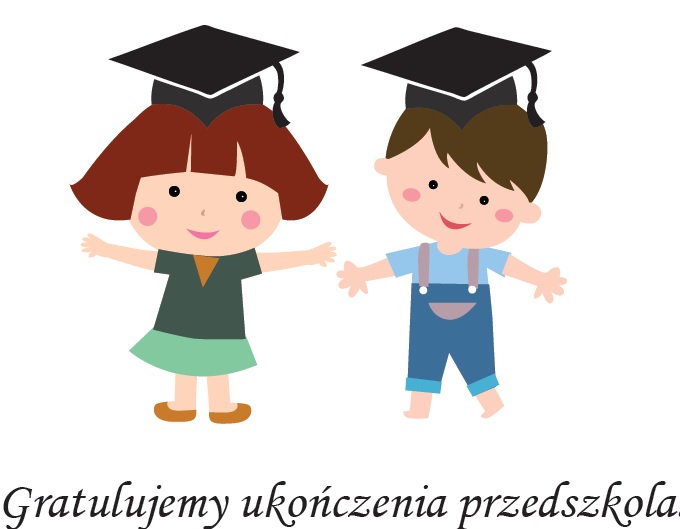 Rodzicom serdecznie  dziękujemy  za współpracę , pomoc w realizacji przedsięwzięć oraz ogromny wkład podczas nauki zdalnej. Zapraszamy na spotkanie 25.06 o godzinie 13 grupa 0A  i na 13.30 grupa 0B na parterze szkoły                       ( kącik patronalny).Informacja dla RodzicówNa spotkanie przychodzimy w maseczkach. Rodzice otrzymają zwrot zaliczki na wyjazd do ZOO, dzieci odbiorą także swoje rzeczy. Podczas spotkania zachowujemy dystans.